Read Hour
-tillställning
i gymnastiksalen
8.9. kl 14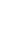 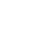 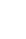 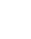 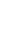 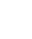 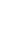 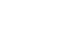 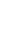 